    J’apprends en images    .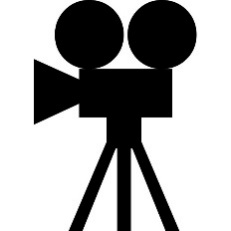 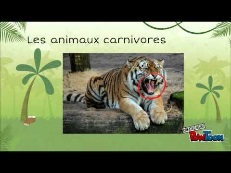 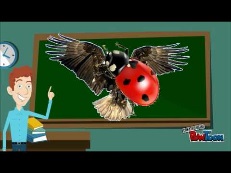 		 Les régimes alimentaires 	Classe de 6ème :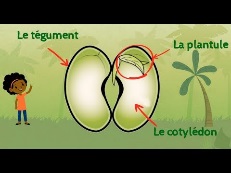 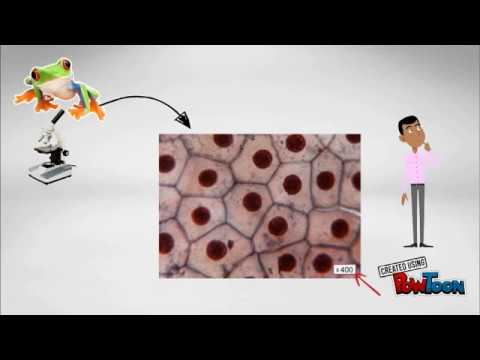 Les cellules et le microscope		        La germination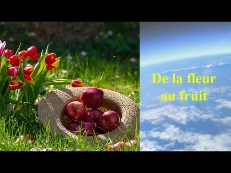 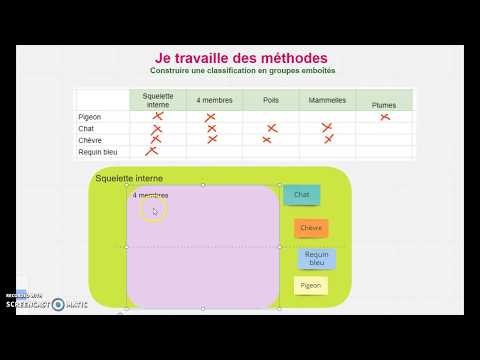 Les groupes emboités		De la fleur au fruit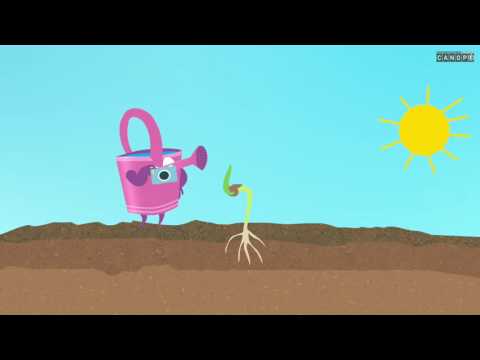 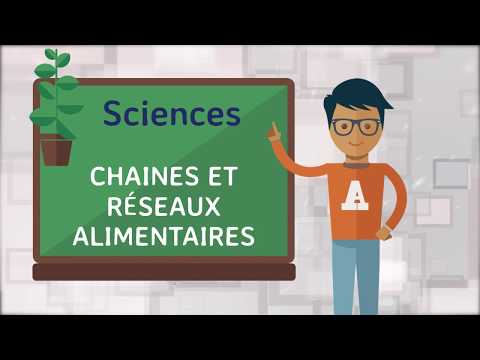 Le cycle de vie des végétaux 		Les chaînes alimentaires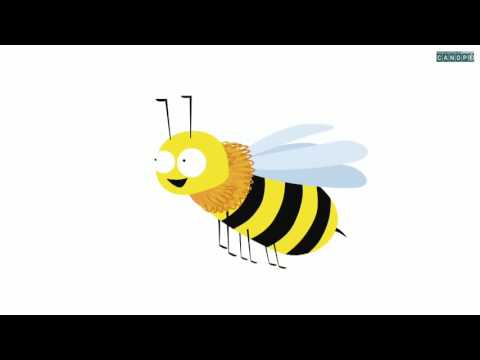 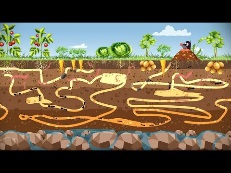 Reproduction sexuée des plantes à fleur. Le sol	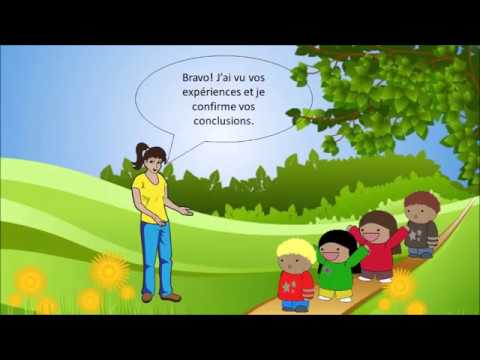 	Tester les besoins des végétaux.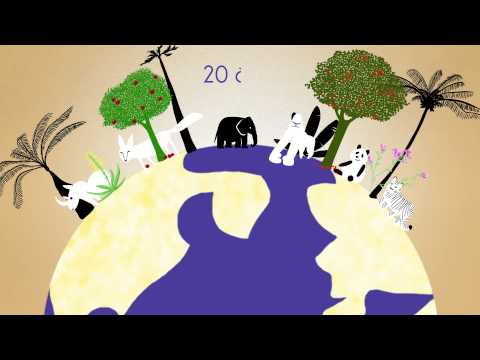 						     Le réchauffement climatique	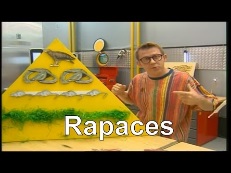 Les rapaces